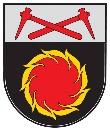 Vadovaudamasi Lietuvos Respublikos vietos savivaldos įstatymo 13 straipsnio 11 dalimi, Akmenės rajono savivaldybės tarybos veiklos reglamento, patvirtinto Akmenės rajono savivaldybės tarybos 2017 m. rugpjūčio 31 d. sprendimu Nr. T-162(E) „Dėl Akmenės rajono savivaldybės tarybos veiklos reglamento patvirtinimo nauja redakcija“, 55 punktu, Akmenės rajono savivaldybės taryba nusprendžia patvirtinti Akmenės rajono savivaldybės tarybos posėdžių transliavimo Akmenės rajono savivaldybės interneto svetainėje tvarkos aprašą (pridedamas).Savivaldybės meras 				                   Vitalijus Mitrofanovas			PATVIRTINTAAkmenės rajono savivaldybės tarybos2017 m. lapkričio  30 d. sprendimu Nr. T-233(E)Akmenės rajono savivaldybės tarybos POSĖDŽIŲ TRANSLIAVIMO AKMENĖS RAJONO savivaldybės INTERNETO SVETAINĖJE TVARKOS APRAŠASi skyriusBENDROSIOS NUOSTATOS1. Akmenės rajono savivaldybės tarybos posėdžių transliavimo Akmenės rajono savivaldybės interneto svetainėje tvarkos aprašas (toliau – Aprašas) nustato Akmenės rajono savivaldybės tarybos (toliau – Savivaldybės taryba) posėdžių, išskyrus uždarus, transliavimo Akmenės rajono savivaldybės interneto svetainėje adresu www.akmene.lt tvarką: ryšių ir informacinių technologijų panaudojimą įrašant garsą ir vaizdą, jį perduodant transliuoti internete realiu laiku, įrašų archyvo sudarymą ir jų peržiūrą internete, pateikiant visuomenei informaciją, vaizdo ir garso medžiagą apie Tarybos posėdžius.ii skyriustarybos POSĖDŽIŲ TRANSLIAVIMO ORGANIZAVIMAS2. Už Savivaldybės tarybos posėdžių transliavimo organizavimą atsakinga Akmenės rajono savivaldybės administracija (toliau – Administracija).3. Administracijos paskirti už posėdžių transliavimą atsakingi asmenys:3.1. parengia ir patikrina Savivaldybės tarybos posėdžiams transliuoti būtinas technines priemones:3.1.1. posėdžių salės vaizdo kameras;3.1.2. mikrofonus posėdžio pirmininkui, Savivaldybės tarybos nariams, pranešėjams;3.1.3. nešiojamus posėdžių salės mikrofonus;3.1.4. centrinį valdymo įrenginį, garso, valdymo procesorius;3.1.5. nešiojamąjį kompiuterį posėdžio eigai valdyti;3.1.6. centrinį sistemos duomenų bei vaizdo ir garso kodavimo kompiuterius;3.1.7. projektorių, televizorius, posėdžio pirmininko monitorių;3.1.8. garso stiprintuvą, vaizdo ir tinklo komutatorius;3.2. organizuoja Savivaldybės tarybos posėdžių transliavimą;3.3. organizuoja techninių ir programinių priemonių įdiegimą, tobulinimą, pagal kompetenciją atlieka vaizdo ir garso įrašų archyvo techninės ir programinės įrangos priežiūros ir tobulinimo darbus;3.4. užtikrina Savivaldybės tarybos posėdžių vaizdo ir garso įrašų archyvo duomenų saugą;3.5. analizuoja technologines, metodologines ir organizacines Savivaldybės tarybos posėdžių filmavimo, transliavimo bei vaizdo ir garso įrašų archyvo funkcionavimo problemas;3.6. skelbia Savivaldybės tarybos posėdžių darbotvarkes;3.7. teikia visuomenei informaciją apie planuojamą Savivaldybės tarybos posėdį;3.8. teikia pasiūlymus dėl posėdžių transliavimo tobulinimo;3.9. palaiko ryšį su salės įrangą prižiūrinčia įmone.4. Organizacinės Savivaldybės tarybos posėdžių transliavimo priemonės:4.1. patalpoje, kurioje vyksta Savivaldybės tarybos posėdis, ir prie įėjimo į ją turi būti užrašas, informuojantis posėdžio dalyvius apie posėdžio metu daromą vaizdo ir garso įrašą;4.2. Savivaldybės tarybos posėdžio vaizdo ir garso įrašas daromas nuo posėdžio pradžios, posėdžio pirmininkui paskelbus posėdžio pradžią;4.3. Savivaldybės tarybos posėdžio pertraukos metu daromas vaizdo įrašas, garso įrašas pertraukos metu nedaromas; 4.4. posėdžio pirmininkui paskelbus posėdžio pabaigą užbaigiama tiesioginė vaizdo transliacija ir sustabdomas vaizdo ir garso įrašas;4.5. Savivaldybės tarybos posėdžio archyvinė vaizdo ir garso medžiaga pasiekiama iš Savivaldybės interneto svetainės adresu http://195.182.90.230/video/;4.6. įranga užfiksuoti posėdžių duomenys Savivaldybės interneto svetainėje skelbiami kadencijos laikotarpiui;4.7. tiesioginė transliuota vaizdo ir garso medžiaga, autentiška, papildyta duomenimis archyvavimui, perkeliama į Savivaldybės interneto svetainės archyvą adresu http://195.182.90.230/video/ , medžiaga ar jos dalis gali būti modifikuota (retušuota, ištrinta ar pan.) Administracijos direktoriaus rašytiniu sprendimu:4.7.1. jeigu tiesioginio vaizdo ir garso transliavimo metu buvo paviešinti asmens duomenys, kai tai prieštarauja Lietuvos Respublikos asmens duomenų teisinės apsaugos įstatymui ir kitiems asmens duomenų tvarkymą reglamentuojantiems teisės aktams,4.7.2. jeigu tiesioginio vaizdo ir garso transliavimo metu posėdžio dalyvių veiksmai posėdžio metu pažeidžia viešąją tvarką, visuomenės rimtį, prieštarauja visuomenės moralei ar kelia grėsmę aplinkiniams;4.8. esant uždaram Savivaldybės tarybos posėdžiui Savivaldybės tarybos sprendimu daromas jo vaizdo ir garso įrašas, kuris perkeliamas į Savivaldybės tarybos posėdžių vaizdo ir garso įrašų duomenų archyvą, bet neviešinamas visuomenei;4.9. Savivaldybės tarybos posėdžių archyvinė vaizdo ir garso medžiaga saugoma 10 metų Savivaldybės serveryje ir kitose laikmenose.iii skyriustarybos posėdžių vaizdo ir garso įrašų duomenų sąrašas SAVIVALDYBĖS INTERNETO SVETAINĖJE5. Savivaldybės interneto svetainėje Savivaldybės tarybos posėdžių vaizdo ir garso įrašų duomenų sąrašas:5.1. vaizdo ir garso medžiagos transliavimo įrašų duomenys:5.1.1. transliuojama vaizdo ir garso medžiaga elektroninių (skaitmeninių) duomenų pavidalu,5.1.2. posėdžio eiga, darbotvarkė ir dalyviai,5.1.3. dabartinis laikas,5.1.4. svarstomų darbotvarkės klausimų, pasisakančių Savivaldybės tarybos narių sąrašas, balsavimo rezultatai,5.1.5. svarstomas darbotvarkės klausimas, pasisakantis Savivaldybės tarybos narys ir/arba klausimo pranešėjas,5.1.6. transliuojamos vaizdo ir garso medžiagos pavadinimas (posėdžio data ir įrašo pradžios laikas);5.2. archyvinės vaizdo ir garso medžiagos, parengtos transliuoti, įrašų duomenys:5.2.1. vaizdo ir garso medžiagos pavadinimas (posėdžio data, pavadinimas ir įrašo pradžios laikas),5.2.2. posėdžio darbotvarkės klausimas, pasisakiusiųjų šiuo klausimu sąrašas ir balsavimo rezultatai,5.2.3. vaizdo ir garso medžiagos trukmė.iv skyriusBAIGIAMOSIOS NUOSTATOS6. Susiklosčius nenugalimos jėgos (force majeure) aplinkybėms, dėl kurių Tarybos posėdžių tiesioginis transliavimas tampa negalimas, sudaroma galimybė visuomenei Savivaldybės interneto svetainėje susipažinti su Tarybos posėdžio protokolu ir balsavimo rezultatais, panaudojus alternatyvius vaizdo, garso ir kitus šaltinius._________________________AKMENĖS RAJONO SAVIVALDYBĖS TARYBASPRENDIMASDĖL AKMENĖS RAJONO SAVIVALDYBĖS TARYBOS POSĖDŽIŲ TRANSLIAVIMO AKMENĖS RAJONO SAVIVALDYBĖS INTERNETO SVETAINĖJE TVARKOS APRAŠO PATVIRTINIMO2017 m. lapkričio 30  d.   Nr. T-233(E)Naujoji Akmenė